EMEI “JARDIM SANTA EMÍLIA”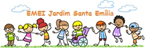 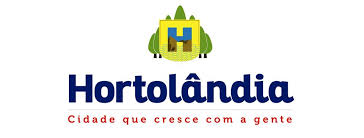 PLANEJAMENTO JARDIM II A, B, CPROFESSORAS- RITA, ELAINE, RAQUELSEMANA: 20/09 A 24/09/2021OLÁ CRIANÇAS! UMA SEMANA CHEIA DE SAÚDE, ALEGRIA E TRABALHO! 20/09/2021DURANTE ESSA SEMANA, FALAREMOS SOBRE NATUREZA.VOCÊ SABIA QUE NESSA SEMANA TEMOS DUAS DATAS MUITO IMPORTANTES? É! NO DIA 21 DE SETEMBRO É DIA DA ÁRVORE E NO DIA SEGUINTE, 22 DE SETEMBRO COMEMORAMOS A CHEGADA DA PRIMAVERA.ENTÃO, QUE SE ABRA PARA NÓS UMA ESTAÇÃO DE CORES, AROMAS E SENSAÇÕES MA-RA-VI-LHO-SAS.LEITURA: “UMA ÁRVORE ESPECIAL” – ARIANA PINHEIRO CYRINO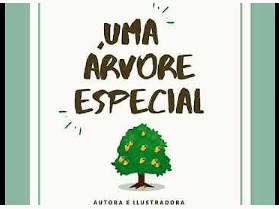 https://youtu.be/RDFSJmctAnsATIVIDADE: RECORTE AS PALAVRINHAS E USANDO OS CONNHECIMENTOS QUE VOCÊ TEM (LETRA INICIAL, SOM INICIAL, LETRA FINAL, SOM FINAL), DESCUBRA ONDE COLAR!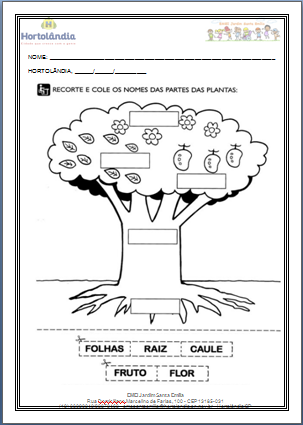 21/09/2021OI TURMINHA! HOJE É O DIA DA ÁRVORE. NUNCA SE ESQUEÇA DA IMPORTÂNCIA DELAS PARA TODOS OS SERES VIVOS. FALE COM SUA FAMÍLIA SOBRE A IMPORTÂNCIA DELA E COMO DEVEMOS RESPEITÁ-LA.LEITURA: “HISTÓRIA - DIA DA ÁRVORE”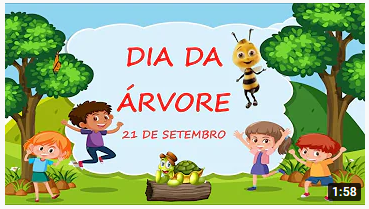 https://youtu.be/0GJApUf4BFAATIVIDADE: RECORTE OS RETÂNGULOS, MONTE O QUEBRA-CABEÇA, COLE COM POUCA COLA E DEPOIS DE SECAR PINTE A CENA COM MUITO CAPRICHO E CARINHO.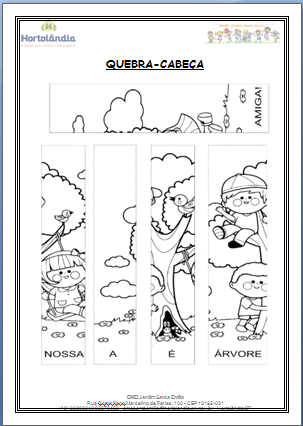 ATIVIDADE FÍSICA: “ESTÁTUA DIFERENTE” – TIO RICARDO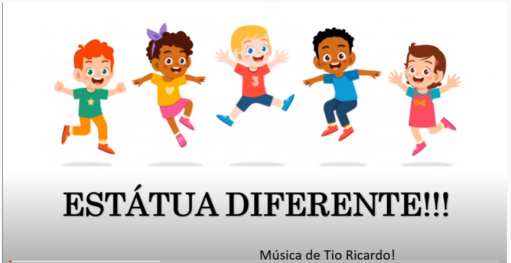 https://youtu.be/Adyzlg1sYmo22/09/2021E AÍ PESSOAL! HOJE TAMBÉM É UMA DATA ESPECIAL. HOJE COMEÇA A PRIMAVERA, A ESTAÇÃO DAS FLORES.O QUE VOCÊS ACHAM DE COLORIR NOSSO GRUPO ENVIANDO FOTOS DAS FLORES, PLANTAS E ÁRVORES QUE TEMOS EM CASA E QUE ENCONTRAMOS PELO CAMINHO?LEITURA: “A PRIMAVERA E A FESTA DAS FLORES” – SILVANA GUIDOTTI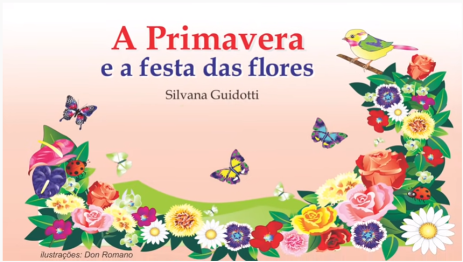 https://youtu.be/HoWPDdi1GNkATIVIDADE: VAMOS CONTAR? PRESTE MUITA ATENÇÃO E REGISTRE AS QUANTIDADES.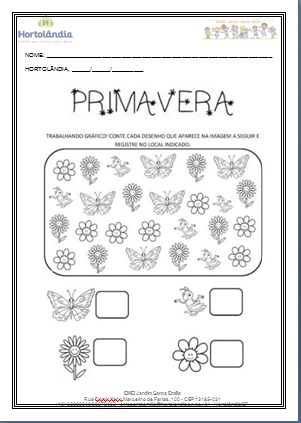 23/09/2021OOOOOOOIIIIIIIIIII! AINDA FALANDO DA PRIMAVERA...LEITURA: “AS FLORES DA PRIMAVERA” - ZIRALDO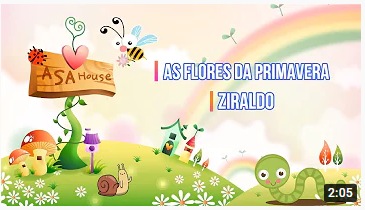 https://youtu.be/tvKyiVJfkegATIVIDADE 1: QUAIS SÃO OS VIZINHOS? RECORTE OS 8 QUADRADINHOS QUE ESTÃO EMBAIXO DA FOLHA E COLE-OS NO LUGAR CERTO.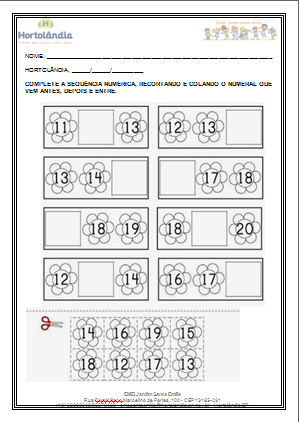 ATIVIDADE 2: REGISTRE EM SEU CADERNO OU ATRÁS DA FOLHA UMA LISTA COM O NOME DE 5 FLORES.ATIVIDADE FÍSICA: “COMANDOS DA ATIVIDADE FÍSICA”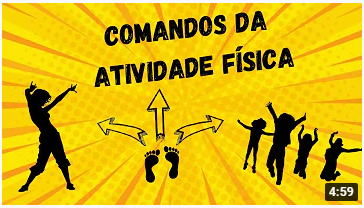 https://youtu.be/MLNW9Eth8us24/09/2021GALERA! SEXTOU! É, CHEGOU A SEXTA-FEIRA. DIA QUE ANTECEDE O SÁBADO. CAPRICHE NA ATIVIDADE E APROVEITE SEU FIM DE SEMANA.LEITURA: “BIBI E A NATUREZA” – ALEJANDRO ROSAS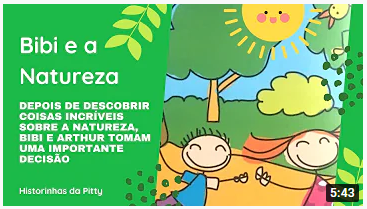 https://youtu.be/9LE6i1D1tqgATIVIDADE: FAZENDO USO DE TUDO QUE VOCÊ JÁ SABE (LETRA INICIAL, SOM INICIAL, LETRA FINAL, SOM FINAL), DESCUBRA ONDE ESTÃO AS PALAVRINHAS!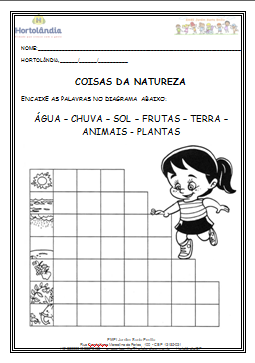 BOM FIM DE SEMANA!